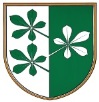 OBČINA KIDRIČEVOOBČINSKI SVETŠtev. 032-1/2018Odgovori na podana vprašanja in pobude članov občinskega sveta na 6. redni sejiGospod Anton Frangež podal pobudo glede utrjevanja bankih po čiščenju v Jablanah.Odgovor: Nasutje in utrjevanje bankin smo izvedli samo na najbolj kritičnih mestih.Gospod Anton Medved, da pobudo gospodu županu, da naveže stik z županom Rače – Fram, glede krožišča v Stražgonjci. Prav tako ga zanima kako je s košnjo bankin v Šikolah.Odgovor: Neuradno je trenutno sanacija obvozne ceste zamaknjena za nedoločen čas. Prioritetno rešujemo sanacijo križišča med Starošincami in Cirkovcami, za kar še nismo prejeli potrditve. Na naslednjem usklajevalnem sestanku bomo podali pobudo za konstrukcijo omenjenega križišča med Stražgonjco in Gorico.Gospod Stanislav Lampič izpostavi problem Zbirnega Centra in sicer, da sta dve veliki odprtini v ograji, kdo je dolžan to sanirati, ali Občina ali Čisto Mesto Ptuj.Odgovor: Upravitelj ZC je podjetje Čisto mesto. V preteklosti smo skupaj z njimi sanirali že ogromno odprtin, vendar se vedno znova pojavijo nove. Smo jih ponovno opozorili, da naj pristopijo k sanaciji.Gospa Holc Zdenka daje pobudo glede obnove ceste Kungota – Prepolje ( po občinski cesti mimo gradu). To je področje zelo slabo urejene  ceste in je izredno nevarno za pešce in kolesarje, avtobuse , pa tudi za vse  voznike osebnih vozil.  Vzrok je predvsem razpadli  grad in neurejeno okolje okrog njega, ki je zaraščeno z visokim grmovjem. Rešitev problema predlagajo ljudje,   ki živijo na tem  nevarnem območju  s pogostejšim čiščenjem okolja s strani občine, obnovo ceste  in postavitev pločnikov. Vsi, ki koristijo ta del cestišča, pa  me  vsakodnevno opozarjajo na to zadevo  -  ustno in telefonsko.Odgovor: V tem mesecu bomo porezali vse dele dreves, ki segajo na cesto. Območje gradu je žal v privatni lasti in nimamo pristojnosti posega. Območje je tudi pod spomeniško zaščito, kar predstavlja problem pri umeščanju pločnikov na tem območju. Trenutno bomo samo povečali število meritev hitrosti na tem območju. Za konkretna posege bo potrebno zagotovit sredstva v proračunu.Gospod Boris Kmetec daje sledečo pobudo – umiritev prometa v Apačah, cesta smer Lancova vas in sicer od hišne številke 202 do 251. Cesta je po ureditvi postala pravo dirkališče. Pločnika ni, odsek za pešče je določen le z eno črto, ki je že zelo slabo vidna, nemalokrat jo vozniki avtomobilov ignorirajo in vozijo tudi preko nje. Nekaj predlogov za trajno ureditev prometa v tej ulici:šikana na začetku ulice ob vstopu v Apače in še ena šikana na sredini te uliceureditev pločnikapostavitev hitrostnih ovirtalne označbe, ki jasno nakazujejo na dovoljeno hitrostdodatna obarvana črta, ko loči odsek za pešceavtobusna postaja na sredini uliceGospod Kmetec je zastavil tudi sledeče vprašanje: Ali je Svet za preventivo in vzgojo v cestnem prometu to problematiko že obravnaval? V primeru, da je še ni pa predlagamo, da to nemudoma obravnava in poda predloge za umiritev prometa na teh najbolj problematičnih odsekih. Namreč, ob takem poročilu si ne moremo, niti ne smemo privoščiti, da ne ukrepamo.Odgovor: Svet je zadevo obravnaval. Izvajalo se bo pogosto preverjanje hitrosti. Redarstvo bo na podlagi preteklih meritev pripravilo analizo, kdaj prihaja do največ kršitev. V naslednjem letu se bo izvedel ukrep zvočnih omejitev ali izogibališče. Prvo izogibališče se gradi v Starošincah in na podlagi izkušenj se bo izbrala primerna rešitev.								Občinska uprava 